Linguagem ALGÉBRICA Sistemas de EQUAÇÕESAo final da atividade, se autoavalie e coloque sua nota de DPOHoje nossa aula, das 11h10 às 12h00, será por videoconferência. Durante esse período faremos nossas atividades em grupo.Link para a videoconferência: meet.google.com/ptf-kppm-sppEM GRUPO1. Elabore uma situação-problema para cada um dos sistemas indicados e, na sequência, resolva-os.___________________________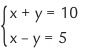 ______________________________________________________________________________________________________________________________________________________________________________________________________________________________________________________________________________________________________________________________________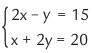 ___________________________________________________________________________________________________________________________________________________________________________________________________________________________________________________________________________________________________________